7	рассмотреть возможные изменения и другие варианты в связи с Резолюцией 86 (Пересм. Марракеш, 2002 г.) Полномочной конференции о процедурах предварительной публикации, координации, заявления и регистрации частотных присвоений, относящихся к спутниковым сетям, в соответствии с Резолюцией 86 (Пересм. ВКР-07) в целях содействия рациональному, эффективному и экономному использованию радиочастот и любых связанных с ними орбит, включая геостационарную спутниковую орбиту;7(C)	Вопрос C − Вопросы, по которым в МСЭ-R был достигнут консенсус и определен единственный методВопрос C5Вопрос C5 – Напоминание Бюро заявляющим администрациям в соответствии с п. 11.46 РРБазовая информацияВопрос C представляет собой набор нескольких различных тем, считающихся однозначными, в отношении которых в МСЭ-R был достигнут консенсус. Вопросы касаются таких аспектов, как устранение несоответствий в регламентарных положениях, уточнение некоторой существующей практики или повышение прозрачности регламентарного процесса. В соответствии с пунктом 11.46 РР Бюро предоставляет заявляющим администрациям шесть месяцев для повторного представления заявленных частотных присвоений, возвращенных ввиду неблагоприятных заключений по результатам рассмотрения в отношении пунктов 11.32, 11.32A или 11.33 РР. Любое заявление, представляемое повторно по истечении шестимесячного срока, считается новым заявлением с новой датой получения и подлежит оплате сборов в счет возмещения затрат. Однако ни в пункте 11.46 РР, ни в каком-либо другом положении Регламента радиосвязи не указывается, что Бюро должно направить заявляющей администрации напоминание в какой-либо момент времени в течение шестимесячного срока. Если заявляющая администрация представляет в Бюро повторную заявку по истечении требуемого шестимесячного срока, то Бюро присваивает новую дату получения заявки, рассматривает ее на предмет соответствия срокам, определенным в пункте 11.44.1 или пункте 11.43A РР, и принимает надлежащие меры. Если заявка, повторно представленная по истечении шестимесячного срока, принимается, то к повторно представленным присвоениям применяется требование об оплате сборов в счет возмещения затрат. Решение вопроса с отсутствием напоминания отвечало бы интересам администраций, которые могут испытывать трудности с получением или реагированием на возврат заявок в Бюро, и позволило бы обеспечить, чтобы используемые частотные присвоения были надлежащим образом занесены в Справочный регистр.Был определен один метод решения этого Вопроса. Для заявляющих администраций будет полезно, если Бюро будет направлять напоминание о возможности повторного представления возвращенных частотных присвоений согласно пункту 11.37 или пункту 11.38 РР. Внесение изменений в пункт 11.46 РР для включения требования к Бюро о напоминании заявляющим администрациям о предельном шестимесячном сроке будет полезным для администраций, которые, возможно, столкнулись с трудностями в получении сообщений о возвращенных частотных присвоениях. СТАТЬЯ 11Заявление и регистрация частотных 
присвоений1, 2, 3, 4, 5, 6, 7, 8     (ВКР-15)Раздел II  –  Рассмотрение заявок и регистрация частотных присвоений 
в Справочном регистреMOD	IAP/11A19A3A5/1#5007611.46		При применении положений настоящей Статьи любая повторно представляемая заявка рассматривается как новое заявление с новой датой получения, если она поступила в Бюро более чем через шесть месяцев, считая с даты возвращения им первоначальной заявки. Для частотных присвоений космической станции, если новая дата получения такой заявки не соответствует срокам, определенным в п. 11.44.1 или п. 11.43А, в зависимости от случая, эта заявка подлежит возврату заявляющей администрации в случае применения п. 11.44.1, и эта заявка подлежит рассмотрению в качестве новой заявки на изменение характеристик присвоения, уже зарегистрированного с новой датой получения, в случае применения п. 11.43А.     (ВКР-)Основания:	Включить ссылку на положение примечания, обязывающее Бюро направить напоминание за два месяца до окончания шестимесячного срока, упомянутого в п. 11.46 РР.ADD	IAP/11A19A3A5/2#50077_______________x 11.46.1	Если повторно представляемая заявка не поступила в Бюро в течение четырех месяцев, считая с даты возвращения им первоначальной заявки, Бюро должно незамедлительно направить заявляющей администрации напоминание.     (ВКР-19)Основания:	Ввести требование относительно направления напоминаний в течение шестимесячного срока и уменьшить риск повторного представления по истечении шестимесячного срока, упомянутого в п. 11.46 РР.______________Всемирная конференция радиосвязи (ВКР-19)
Шарм-эль-Шейх, Египет, 28 октября – 22 ноября 2019 года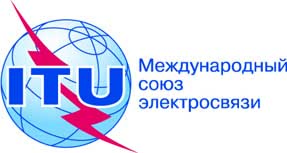 ПЛЕНАРНОЕ ЗАСЕДАНИЕДополнительный документ 5
к Документу 11(Add.19)(Add.3)-R18 сентября 2019 годаОригинал:	английский/
	испаснкийГосударства – члены Межамериканской комиссии по электросвязи (СИТЕЛ)Государства – члены Межамериканской комиссии по электросвязи (СИТЕЛ)ПРЕДЛОЖЕНИЯ ДЛЯ РАБОТЫ КОНФЕРЕНЦИИПРЕДЛОЖЕНИЯ ДЛЯ РАБОТЫ КОНФЕРЕНЦИИПункт 7(C) повестки дняПункт 7(C) повестки дня